CURRICULUM VITAE	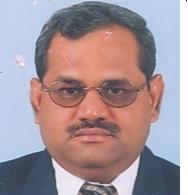 AnilAnil.146191@2freemail.com 					CAREER OBJECTIVEI am interested in seeking a position to Head the Finance and Accounts, which enables me to apply my Managerial, Analytical and communication expertise to the maximum and will enhance knowledge and experience by working in a challenging and competitive environmentPROFILE OF QUALIFICATIONOverall 30 years of experience in Finance, Treasury, Accounts, Costing, Administration, & Operations in Manufacturing, Trading and Hospitality environment.Proactive in taking up responsibilities.A good team builder with excellent interpersonal and communication skills.Proficient in ERP and Microsoft Office.ACADEMIC/PROFESSIONAL QUALIFICATIONSMasters in Management Science    			1990 (Equivalent to MBA)Masters in Commerce – M. Com.    		1985Diploma in Business Management – DBM                   1988PROFESSIONAL EXPERIENCEFinance Controller with Vastushodh Projects P Ltd since 1st Feb 2012.Handling different Site Accounts.Responsible of Budget & MIS and Finalization & Audit of accounts.Preparation of Fund/Cash flows for the management.Dealing with banks for Working Capital, Project Loans etc.Ensuring the funds is available for statutory payments, salaries/wages.Accounts Manager with Shapoorji Pallonji Mideast LLC since 20th Jan 2011 to 31st Dec 2011.Handling Site Accounts in co-ordination with HO in Dubai.Responsible of Budget & MIS and Finalization & Audit of accounts.Preparation of Fund/Cash flows for the management.Dealing with client for collection of funds.Ensuring the funds is available for statutory payments, salaries/wages.Dealing with banks.Assistant Finance Manager: Mammut Construction Group FZCo. DUBAI : Since Nov 2005 to Jan 2011Handling Group Accounts as a whole and other LLC companies.Responsible of MIS and Finalization & Audit of the Group accountsPreparation of Fund/Cash flows for the management. Ensuring the funds is available for statutory payments, salaries/wages, creditors & loan installments. Follow up for debtors receivables to co-ordinate with above payments. Ensuring the O/D balance should not cross the limit. Ensuring the past dues is not created in banks. Timely repayments of Loans, L/C’s & other dues.Liasioning with the banks for working capital requirements / LC’s, term loans etc. Overall supervision of Payment to suppliers & salaries, in charge of 5 LLC companies (other than the group). Responsibility includes MIS, Cash/Fund Flow, dealing with banks for working capital requirement, Sales & collections. Year end finalization & Audit of the companies.Cont…2--2--Finance Controller: Paraa Safari Lodge a   5 Star Hotel in 2000 to 2005Accounts in the hospitality industry till FinalizationMIS @ Profit centers level for the company.Stores and other administrative work.Liasioning with the banks and periodical Cash Flows. Overall supervision of Payment to suppliers & salariesFinance Manager: Nile Breweries Ltd Uganda : Since Feb 1996 to Feb 2000Preparation of Accounts, P & L statement, Balance sheet & Budgets. Other management reports like daily, weekly & monthly sales brand wise, area wise, distributor wiseCredit control & collections, dealing with banks for working capital & O/D facilities to effect major payments like VAT, Excise, LC payments, Salary/wages, Creditors Local & Imports. Costing of products, Sales price of products. Guidance to local staff, in respect of scrutiny of accounts, costing, bank reconciliation’s & other accounting matters.Liasioning with internal & external auditors.Led a team of 60 accountants and other staff.Divisional Accountant: Thermax Ltd. : Since Sept 1982 to Feb 1996Compiling & Consolidation of Accounts and getting the same audited in consultation with 20 divisional accountants. Costing of Products (Standard & Non Standard products), Manufacturing Cost and Valuation of Inventory (Finished Goods, Work in Progress & Raw Material) Preparation of Management reports for various Variance Analysis. In charge of corporate finance handling accounts of all support services Departments (Admin, HR Etc.). Preparation of budgets for all these depts. Handling external Audit at Corporate Level & also @ divisional level. Scrutiny of General/sub ledgers. Processing of data & extracting of various reports like Day books, General / Sub ledgers, Cost center wise actual expenses reports. Cont…3--3--